Přechod pro chodce ul. Štefánikova_201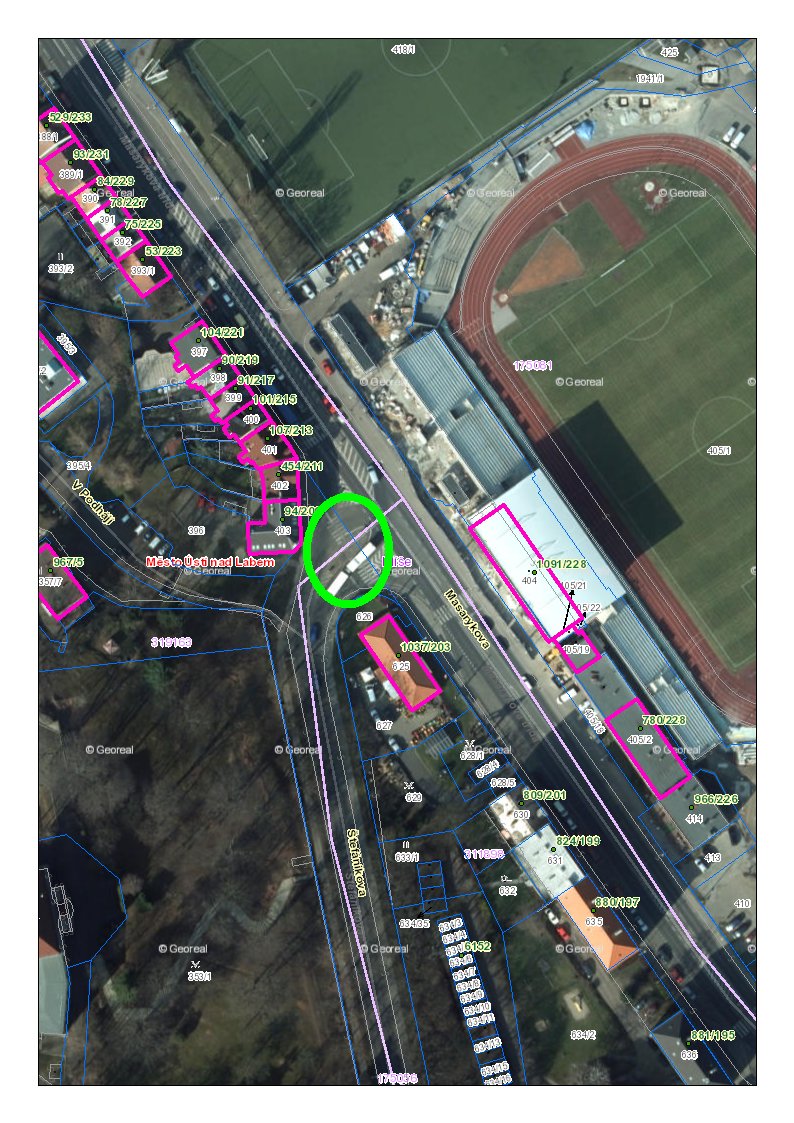 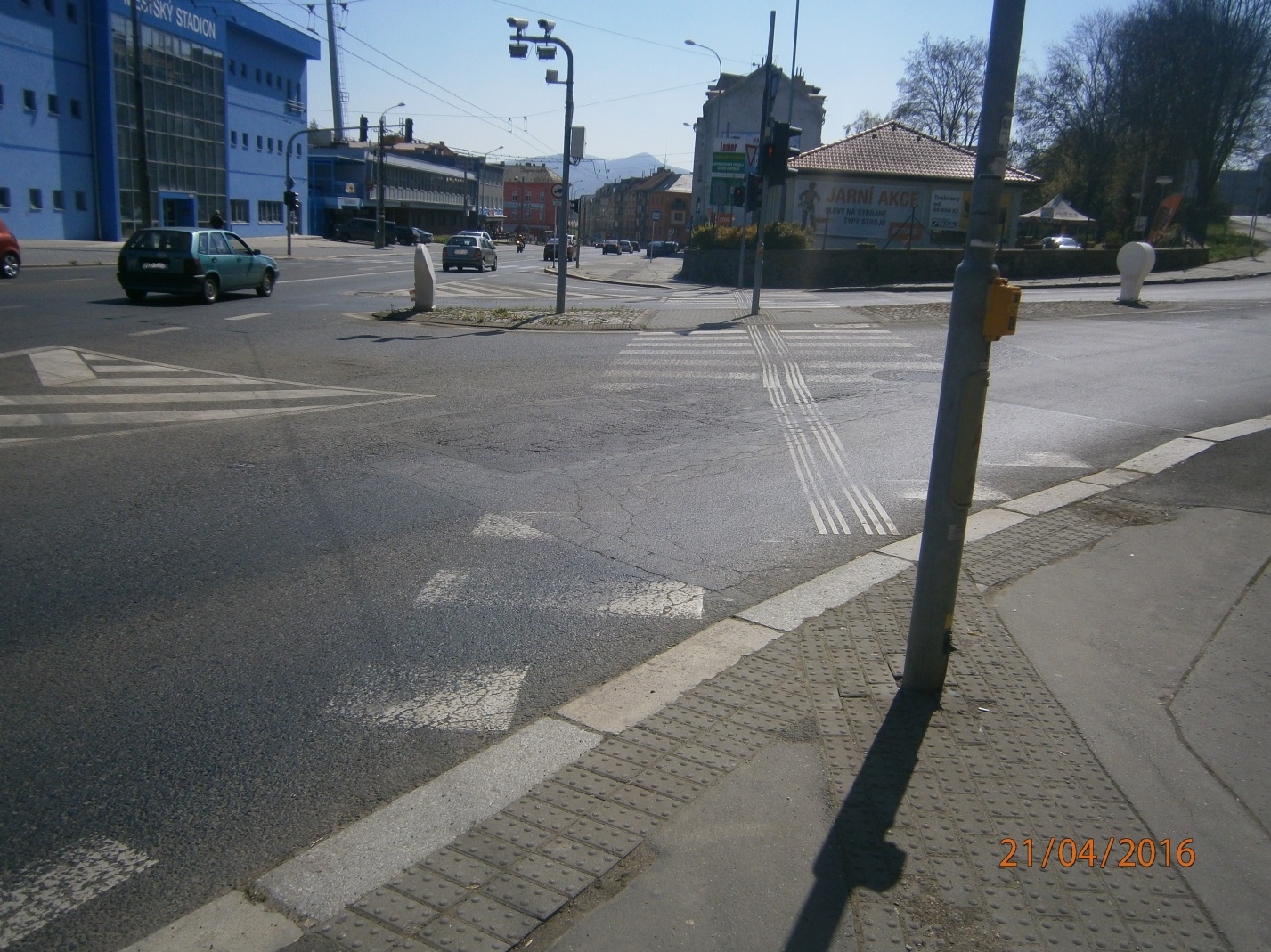 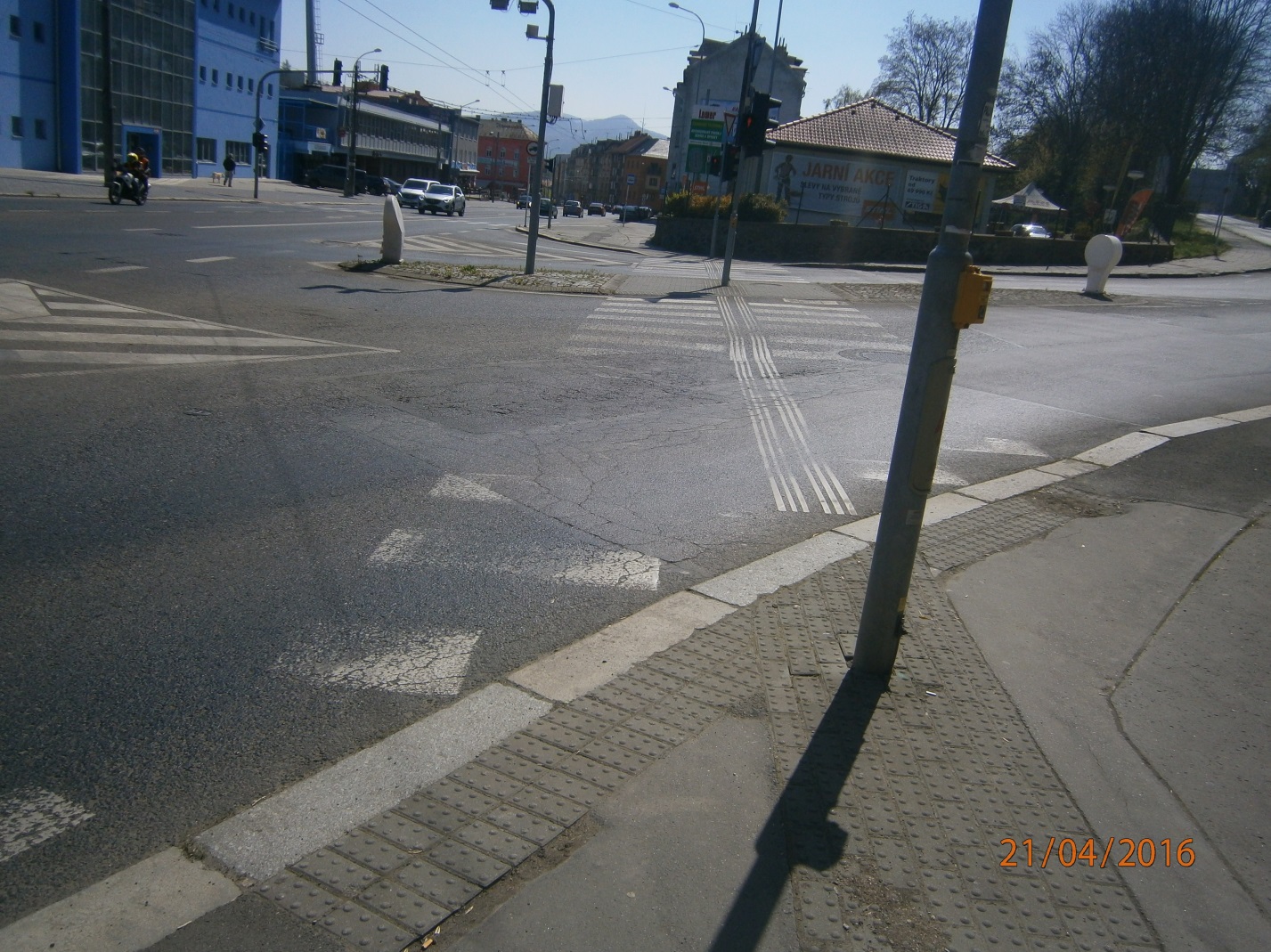 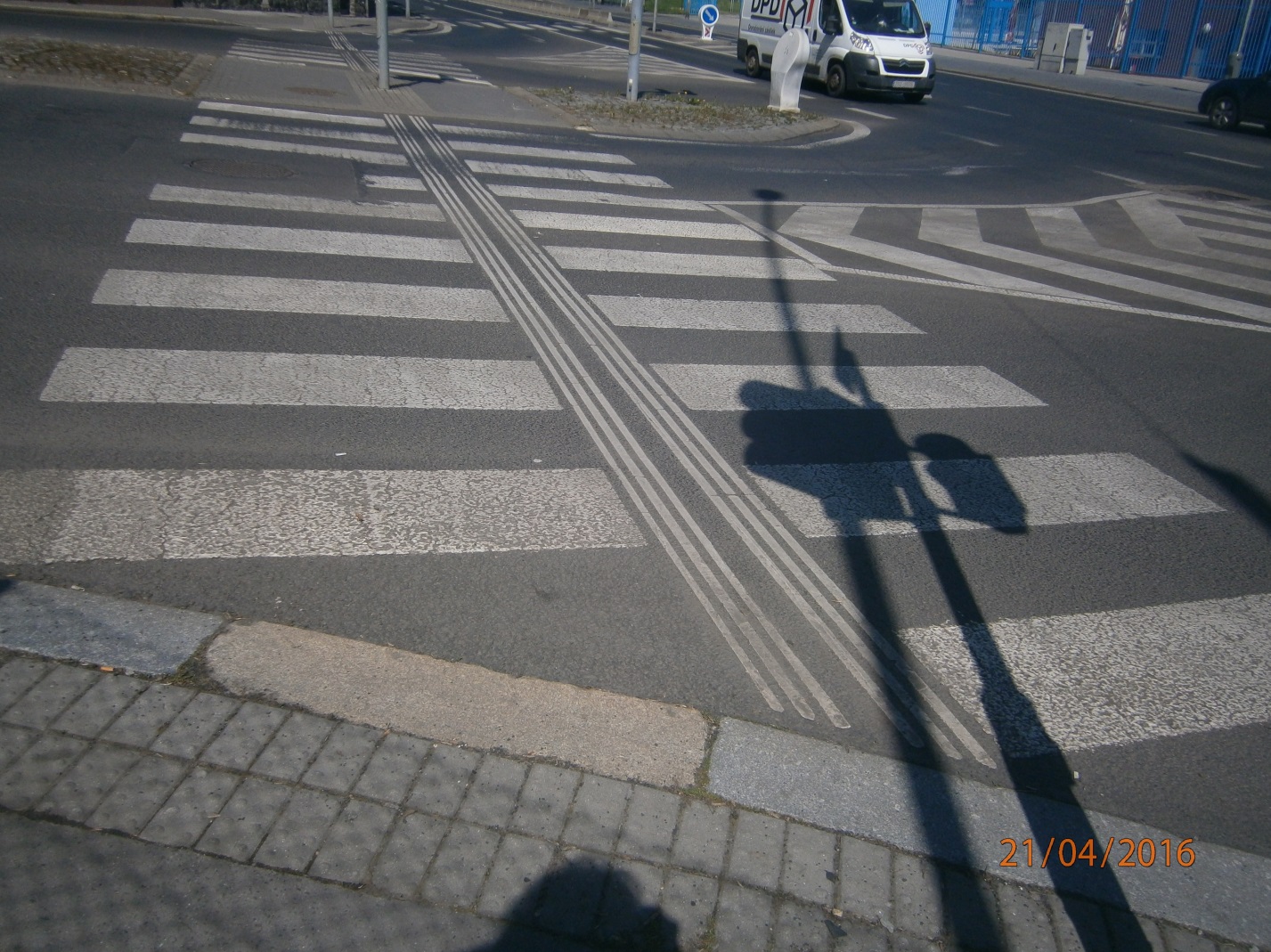 